Приложение 1 к приказу от 06.03.2024 № 121/03-01-05Положениео проведении муниципального этапа конкурса 1. Общие положения1.1 Муниципальный этап Всероссийского конкурса «Педагогический дебют - 2024» (далее – Конкурс) проводится с целью:стимулирование профессионального педагогического творчества;формирования гражданской позиции молодых педагогических работников;создание благоприятных условий для профессионального роста, самосовершенствования и самореализации молодых педагогов и их педагогов-наставников;активного профессионального отношения молодых педагогических работников к совершенствованию муниципальной системы образования.1.2. Конкурс направлен на реализацию комплекса мер поддержки и создания условий для развития творческого потенциала и самореализации молодых педагогических работников муниципальной системы образования.1.3. Организатором Конкурса является управление образования и спорта Администрации Тутаевского муниципального района.1.3.1. Управление образования и спорта Администрации ТМР:- утверждает составы организационного комитета Конкурса (далее – оргкомитет) и жюри Конкурса (далее - жюри);- определяет порядок финансирования, место, сроки проведения конкурсных мероприятий Конкурса.- определяет требования к оформлению документов и материалов, представляемых на Конкурс;- устанавливает критерии оценки конкурсных испытаний, а также максимальный балл по каждому из критериев оценки, включая отбор финалистов, победителя и лауреатов Конкурса;1.4. Оператором Конкурса является МУ ДПО «Информационно-образовательный центр» Тутаевского МР.1.4.1. Оператор обеспечивает:- проведение процедуры открытия и закрытия Конкурса;- организацию мероприятий, включая испытания участников Конкурса, и прочее;- информационную поддержку, включая размещение информации о проведении Конкурса на сайте МУ ДПО «Информационно-образовательный центр» ТМР https://ioctut.edu.yar.ru2. Порядок проведения Конкурса2.1. Конкурс проводится в марте - апреле текущего года.2.2.	В Конкурсе могут принимать участие педагогические работники (молодые специалисты и их наставники) дошкольных образовательных организаций, общеобразовательных организаций, образовательных организаций, реализующих дополнительные образовательные программы. Педагогический стаж молодого специалиста по состоянию на 1 сентября 2024 года не должен превышать пяти лет, возраст не ограничивается. Стаж и возраст наставника не имеет ограничений. 2.3. Выдвижение кандидатов на участие в Конкурсе может быть проведено: - органом самоуправления образовательной организации (советом образовательной организации, попечительским советом, управляющим советом, родительским комитетом и другими); - педагогическим коллективом образовательной организации; - профессиональной педагогической ассоциацией, профессиональным союзом и другими общественными организациями.2.4. Конкурс проводится в два тура. Первый тур является обязательным для всех участников Конкурса.Второй тур проводится для участников, успешно прошедших первый тур и вышедших в финал Конкурса.2.5. Для участия в Конкурсе претенденты представляют в оргкомитет следующие документы и материалы: - представление (приложение 1); - заявку на участие в Конкурсе (приложение 2);- согласие на участие в Конкурсе и на обработку персональных данных (приложение 3); - копию паспорта и трудовой книжки кандидата на участие в Конкурсе. 3.Оргкомитет3.1. Организационно-методическое сопровождение Конкурса обеспечивает оргкомитет.3.2. Оргкомитет:- устанавливает порядок проведения и структуру Конкурса;- определяет требования к оформлению материалов, представляемых на Конкурс;- определяет виды конкурсных испытаний, и устанавливает критерии оценки, включая отбор финалистов и победителя Конкурса;- обеспечивает публикацию сообщений о Конкурсе в средствах массовой информации.3.3. Заседание оргкомитета правомочно, если в нём принимают участие не менее двух третей его членов.3.4. Решения оргкомитета оформляются протоколами, которые подписываются председательствующим на заседании.4. Жюри 4.1. Для оценивания конкурсных испытаний первого и второго туров Конкурса и общего подведения итогов создается жюри, которое формируется из представителей управления образования и спорта АТМР, организаций, осуществляющих образовательную деятельность, общественных организаций, из числа победителей и лауреатов конкурсов педагогического мастерства прошлых лет. 4.2. Заседание жюри правомочно, если в нём принимает участие не менее двух третей его членов.4.3. Решения жюри оформляются протоколами, которые подписываются председательствующим на заседании.4.4. Жюри имеет право инициировать поощрение участников Конкурса специальными призами.5. Подведение итогов Конкурса5.1. Жюри конкурса оценивает выполнение всех конкурсных испытаний в баллах в соответствии с критериями, утверждёнными департаментом образования.5.2. По итогам конкурсных испытаний первого тура Конкурса формируется рейтинг участников. 5.3. Первые шесть участников, набравших наибольшее количество баллов в рейтинге по результатам первого тура, объявляются финалистами и допускаются к участию во втором туре Конкурса. При равенстве баллов, полученных по результатам первого тура Конкурса, вопрос о позиции участника в рейтинге решается жюри путем открытого голосования. При равенстве голосов членов жюри голос председательствующего на заседании является решающим. Итоги первого тура Конкурса утверждаются протоколом на заседании жюри. 5.4. По итогам второго тура Конкурса формируется рейтинг участников Конкурса. При равенстве баллов, полученных по результатам второго тура, вопрос о позиции в рейтинге решается жюри путем открытого голосования. При равенстве голосов членов жюри голос председательствующего на заседании является решающим. 5.5. Участники второго тура Конкурса, набравшие одинаковое количество баллов в рейтинге по результатам первого и второго туров Конкурса, сравниваются по результатам конкурсного испытания «Публичное выступление на тему». Преимущество отдаётся участнику, набравшему по его итогам большую сумму баллов.При равенстве баллов, полученных по результатам конкурсного испытания «Публичное выступление на тему», вопрос о позиции участника в рейтинге решается жюри путем открытого голосования. При равенстве голосов членов жюри голос председательствующего на заседании является решающим. 5.6. При определении победителя и лауреатов Конкурса учитывается сумма всех баллов, полученных участником по итогам первого и второго туров. Участник второго тура Конкурса, набравший наибольшее количество баллов, объявляется победителем Конкурса; остальные пять финалистов становятся лауреатами.5.7. Результаты Конкурса подводятся не позднее 2 месяцев с момента его объявления, и оформляются протоколом в виде сформированного рейтинга участников Конкурса, выстроенного по мере убывания набранных ими баллов, который подписывается председательствующим на заседании жюри.5.8. Победитель и лауреаты Конкурса согласно приказу управления образования и спорта АТМР, изданному в течение месяца с момента подведения итогов Конкурса в соответствии с решением жюри, награждаются дипломами и памятными подарками.5.9. Всем участникам Конкурса вручается Сертификат участника муниципального этапа Всероссийского конкурса «Педагогический дебют -2024».5.10. Результаты Конкурса публикуются на сайте МУ ДПО «Информационно-образовательный центр» ТМР.5.11. Оргкомитет может рекомендовать победителю и лауреатам муниципального этапа участие в областном этапе Всероссийского конкурса «Педагогический дебют».Приложение 1В Оргкомитет муниципального этапаВсероссийского конкурса«Педагогический дебют - 2024» Представление (бланк организации)_____________________________________________________________________________(полное наименование выдвигающей организации)выдвигает: молодой специалист________________________________________________________________________(фамилия, имя, отчество участника муниципального этапа конкурса)_____________________________________________________________________________(занимаемая должность и место работы участника муниципального этапа Конкурса)на участие в муниципальном этапе Всероссийского конкурса «Педагогический дебют» в 20___ году;Наставник:                  ФИО полностью, должностьЛичный Интернет-ресурс кандидата на участие в муниципальном этапе конкурса: ______________________________________________________________________________(адрес Интернет-ресурса участника)Руководитель организации 							Подпись_____________________________________                  _____________________________(фамилия, имя, отчество)         М. П.Приложение 2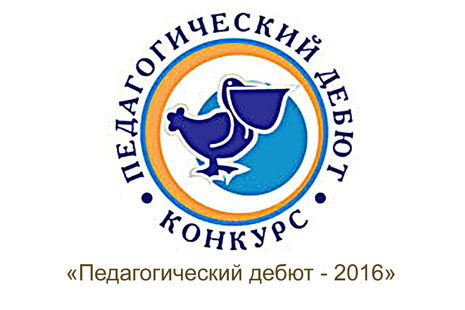 Правильность сведений, представленных в заявке на участие в муниципальном этапе конкурса, подтверждаю: «____» __________ 20____ г.       						ПодписьПриложение 3 Согласие на участие в муниципальном этапе конкурсаЯ, ____________________________________________________________________________подтверждаю согласие на участие в муниципальном этапе Всероссийского конкурса «Педагогический дебют - 2024». Подтверждаю правильность изложенной в Заявке на участие в муниципальном этапе Всероссийского конкурса «Педагогический дебют» информации. В соответствии с Федеральным законом Российской Федерации от г. 152-ФЗ «О персональных данных», даю согласие на обработку своих персональных данных в рамках организации и проведения Конкурсных мероприятий, а именно: Разрешаю зарегистрировать в базе данных участников Конкурсных мероприятий путем записи персональных данных Анкеты участника. Разрешаю в рамках организации и проведения указанных мероприятий вести обработку персональных данных с использованием средств автоматизации или без использования таких средств. Разрешаю дальнейшую передачу персональных данных в государственные органы с целью совершения действий в соответствии Законами Российской Федерации.Разрешаю передачу моих персональных данных третьим лицам (организациям), которые в соответствии с договором с Организатором Конкурса осуществляют организационные мероприятия.Разрешаю в рамках организации и проведения указанных мероприятий распространение персональных данных (фото, ФИО, дата рождения, место работы, стаж работы, личные интересы, общественная деятельность) путем размещения в Интернете, буклетах и периодических образовательных изданиях с возможностью редакторской обработки, а также в целях подготовки раздаточных материалов, листов регистрации, листов оценки работ членами жюри, итоговых бюллетеней и каталогах. Гарантирую соблюдение авторских прав при подготовке материалов, представленных на Конкурс. При этом: 1. Организатор Конкурса гарантирует обеспечение сохранности базы данных участников от несанкционированного доступа. 2. Организатор Конкурса гарантирует, что персональные данные участника Конкурса будут использованы только для целей организации и проведения указанных мероприятий. 3. Согласие на обработку персональных данных действует до момента завершения совершения всех действий, связанных с организацией и проведением указанных мероприятий Конкурса в соответствии с Положением об их проведении. Подпись _________________(_______________________)        Дата ____________________Приложение 2 к приказу от 06.03.2024   № 121/03-01-05План мероприятий по организации и проведению муниципального этапа Всероссийского конкурса «Педагогический дебют» в 2024 годуЖелаем успехов в профессиональной деятельности ив дни конкурсных испытаний(фотопортрет 
46 см)Заявка на участие в муниципальном этапе Всероссийского конкурса «Педагогический дебют - 2024»Общие сведенияОбщие сведенияУчастникУчастникМуниципальное образование Ярославской областиТутаевский муниципальный районНаселенный пунктФамилияИмяОтчествоДата рождения (день, месяц, год)Место рожденияНаставникНаставникФамилияИмяОтчествоДолжностьОбщий педстажМобильный телефон Личная электронная почтаII. Работа и учеба участникаII. Работа и учеба участникаДолжность (по штатному расписанию с указанием преподаваемого предмета)Место работы или учебы (название учебного заведения по уставу)Ф.И.О. директора образовательной организацииГод приема на работу / поступленияПедагогический стаж (полных лет на момент заполнения анкеты)III. Образование участникаIII. Образование участникаОбразование (укажите название и год окончания учебного заведения, факультет)Знание языков (укажите каких и степень владения)IV. Общественная деятельность участникаIV. Общественная деятельность участникаПравительственные, отраслевые, общественные и международные награды (укажите название и в скобках год получения награды)Членство в общественных организациях (укажите название и год вступления)V. Семья участникаV. Семья участникаСемейное положение (укажите его (ее) профессию)Дети (укажите возраст детей)VI. Увлечения участникаVI. Увлечения участникаХоббиЧем Вы можете «блеснуть» на сцене?VII. Контакты участникаVII. Контакты участникаРабочий адрес (с указанием индекса)Домашний адрес (с указанием индекса)Рабочий телефон (с указанием междугороднего кода)Мобильный телефонРабочая электронная почтаЛичная электронная почтаАдрес личного сайта, странички в ИнтернетеАдрес сайта образовательной организации в ИнтернетеVIII. Заявка на открытое занятие на очном туре конкурса VIII. Заявка на открытое занятие на очном туре конкурса Категория участников образовательных отношений для открытого занятия (определяется самим конкурсантом)Название предмета (для учителей) // программы (для педагогов дополнительного образования и педагогов-психологов)Класс (для учителей) // возрастная группа или класс (для педагогов дополнительного образования и педагогов-психологов)Целевые мероприятияЦелевые мероприятияЦелевые мероприятияФорма проведенияСроки
проведения
мероприятияЦелевая
аудиторияПриём документов12.03 - 15.03ИОЦПотенциальные участники конкурсаПсихологический тренинг (самопрезентация конкурсанта)20.03                    13.30«Стимул» Потенциальные участники конкурсаКонкурсные испытания25.03 - 18.04.2024Участники конкурсаЗаочная оценка «методического портфолио»:- конкурсное задание - творческая работа «Мои точки роста»- конкурсное задание «Визитная карточка».25.03-31.03Участники конкурса,жюри конкурсаМастер-класс от наставника «Методический мастер-класс» 29.03.                   13.30 ИОЦУчастники конкурса, наставники участников конкурса, организаторы конкурсаКонкурсное испытание - презентация из опыта работы «У меня это хорошо получается»01.04                    13.30ИОЦУчастники конкурса,жюри конкурса, наставники участников конкурса, педагогиКонкурсное испытание - педагогическое мероприятие с участниками образовательных отношений – «Открытое занятие»05.04 - 09.04ОУУчастники конкурса, жюри конкурса, наставники участников конкурсаКонкурсное испытание «Публичное выступление на тему»15.04                    13.30ИОЦУчастники конкурса, жюри конкурса, наставники участников конкурсаКонкурсное испытание - ток-шоу «Профессиональный разговор» 18.04                    14.00СШ №6Участники конкурса, жюри конкурса, наставники участников конкурсаЗаключительное мероприятие по итогам конкурса18.04                    15.30СШ №6Участники конкурса, жюри конкурса, наставники участников конкурса